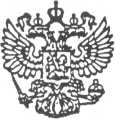 СОВЕТ ДЕПУТАТОВ МУНИЦИПАЛЬНОГО ОБРАЗОВАНИЯ «ХОЗЬМИНСКОЕ»ТРЕТЬЕГО СОЗЫВА(165121, Архангельская область, Вельский  район, п. Хозьмино, ул. Центральная, д. 23(сорок третье заседание)РЕШЕНИЕОт 03 июля 2016 года                               № 185О внесении изменений в Устав муниципального образования «Хозьминское»(ПРОЕКТ)В целях приведения Устава муниципального образования «Хозьминское» Вельского района Архангельской области», утвержденного решением Совета депутатов МО «Хозьминское» 15.02.2013 г., зарегистрированного в Министерстве юстиции Российской Федерации по Архангельской области и НАО 04.03.2013  г., регистрационный номер №RU 205083202013001 в соответствие с требованиями Федерального закона от 22.10.2013 №284-ФЗ «О внесении изменений в отдельные законодательные акты Российской Федерации, органов местного самоуправления и их должностных лиц в сфере межнациональных отношений в части определения полномочий и ответственности органов местного самоуправления и их должностных лиц в сфере межнациональных отношений», руководствуясь пп.1 п.2 ст. 16 Устава муниципального образования «Хозьминское», Совет депутатов муниципального образования «Хозьминское» РЕШАЕТ:	Внести изменения в Устав муниципального образования «Хозьминское» Вельского района Архангельской области», утвержденный решением Совета депутатов МО «Хозьминское» 15.02.2013 г., зарегистрированного в Министерстве юстиции Российской Федерации по Архангельской области и НАО 04.03.2013 г., регистрационный номер № RU 205083202013001 следующие изменения и дополнения:В пункте 2 статьи 11 Устава слова «муниципальных выборов главы Хозьминского сельского поселения и депутатов» заменить словами «муниципальных выборов депутатов».В статье 18 Устава:2.1.  В подпункте 1 пункта 3 слова «и выборов главы Хозьминского сельского поселения» исключить.2.2. В подпункте 4 пункта 3 слова «наименований и переименование улиц, переулков, проездов и т.п.» заменить словами «, изменение, аннулирование адресов объектов адресации.».В статье 19 Устава:  3.1. П. 1 после слов «учреждений Хозьминского сельского поселения» дополнить словами «по исполнению полномочий по решению вопросов местного значения»;3.2. В п. 3 слова «подлинники или заверенные копии любых документов, имеющихся в распоряжении указанных должностных лиц или заверенные копии любых документов, имеющихся в распоряжении указанных должностных лиц или возглавляемых ими предприятий или учреждений либо предоставить иную информацию в виде ответов на вопросы.» заменить словами  «подлинники или заверенные копии любых документов, имеющихся в распоряжении указанных должностных лиц или возглавляемых ими предприятий или учреждений, либо предоставить информацию в виде ответов на вопросы по исполнению полномочий по решению вопросов местного значения.»;3.3. Абзац первый пункта 5 дополнить словами «по исполнению полномочий по решению вопросов местного значения».       4. Статью 22 дополнить пунктами 9.1 и 9.2 следующего содержания:«9.1. Полномочия депутата Совета депутатов Хозьминского сельского поселения прекращаются досрочно в случае несоблюдения ограничений, запретов, неисполнения обязанностей, установленных Федеральным законом от 25.12.2008 №273-ФЗ «О противодействии коррупции», Федеральным законом от 03.12.2012 №230-ФЗ «О контроле за соответствием расходом лиц, замещающих государственные должности, и иных лиц их доходам», Федеральным законом от 07.05.2013 №79-ФЗ «О запрете отдельным категориям лиц открывать и иметь счета (вклады), хранить наличные денежные средства и ценности в иностранных банках, расположенными за пределами территории Российской Федерации, владеть и (или) пользоваться иностранными финансовыми инструментами».9.2. Полномочия депутата Совета депутатов Хозьминского сельского поселения прекращаются досрочно в случае несоблюдения ограничений, установленных Федеральным законом от 06.10.2003 №131-ФЗ «Об общих принципах организации местного самоуправления в Российской Федерации».».      5.  В статье 26 Устава:	 5.1. Дополнить пунктом 2.1. следующего содержания:	«2.1. Полномочия главы Хозьминского сельского поселения прекращаются досрочно в случае несоблюдения ограничений, запретов, неисполнения обязанностей, установленных Федеральным законом от 25.12.2008 №273-ФЗ «О противодействии коррупции», Федеральным законом от 03.12.2012 №230-ФЗ «О контроле за соответствием расходом лиц, замещающих государственные должности, и иных лиц их доходам», Федеральным законом от 07.05.2013 №79-ФЗ «О запрете отдельным категориям лиц открывать и иметь счета (вклады), хранить наличные денежные средства и ценности в иностранных банках, расположенными за пределами территории Российской Федерации, владеть и (или) пользоваться иностранными финансовыми инструментами».». 5.2. Пункт 6 статьи 26 исключить.       6. В абзаце втором пункта 5 статьи 35 Устава слова «затрат на их денежное содержание» заменить словами «расходов на оплату труда».Председатель совета депутатовМО «Хозьминское»                                                                                    Е.В. Суслова       Глава МО «Хозьминское»                                                                          Е.В. Суслова